Resourcetitle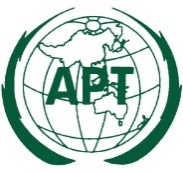 ASIA-PACIFIC TELECOMMUNITYDocument No:32nd APT Standardization Program Forum(ASTAP-32)ASTAP-32/INP-xx10-11 November 2020, Virtual Meetingxx September 2020